Rectangle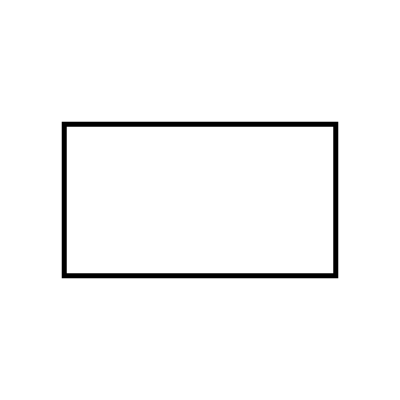 